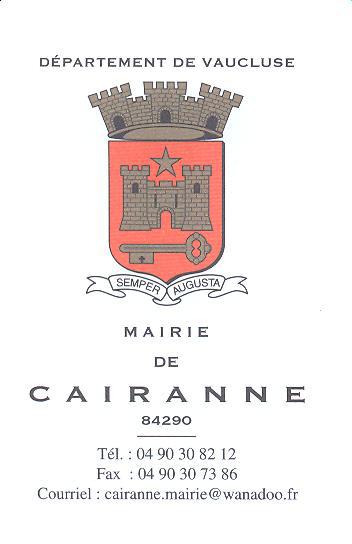 		Octobre 2023 à Janvier 2024Cairanne Infos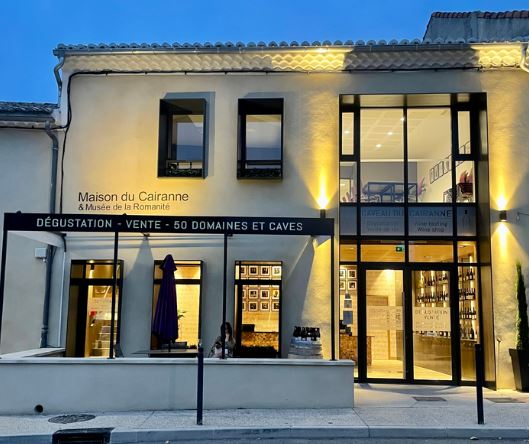 Retrouvez toutes les actualités et manifestations à Cairanne en direct sur votre mobile sur « panneaupocket »Ouvert tous les jours de :8h à 12h & de 13h30 à 17h309h à 12h le samediFermé au public les mercredi et vendredi après midi04.90.30.82.12 / 04.90.30.73.86   -   E-mail : cairanne.mairie@orange.frLe Cairanne infos ainsi que l’Agenda, les comptes rendus municipaux…sont consultables sur le site internet de la Municipalité : www.cairanne.fr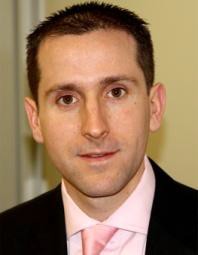 Mesdames, Messieurs,Chères Cairannaises, Chers Cairannais,Le 9 octobre dernier, le village de Cairanne a reçu la visite de Mme l’Architecte des Bâtiments de France. Les échanges ont permis de mettre en avant les diverses restaurations patrimoniales (églises, chapelles, remparts…) mais aussi la qualité des paysages. La place prépondérante du vignoble protégé du CRU Cairanne constitue en outre un atout remarquable pour notre commune.Néanmoins, il a été souligné que de trop nombreux murs de clôtures n’ont toujours pas été enduits et donc finis. Mme l’Architecte des Bâtiments de France m’a indiqué qu’il était impératif que les finitions des murs de clôture soient réalisées par les propriétaires concernés. A ce titre, je rappelle qu’une subvention pouvant atteindre 500 € a été mise en place par la municipalité.Ainsi, et s’agissant d’une condition préalable en vue de l’obtention d’un label national reconnaissant la beauté de notre village, j’invite les propriétaires concernés à entreprendre rapidement les travaux de finitions de leur mur de clôture.Certain de pouvoir compter sur votre compréhension et votre aide dans ce projet de mise en valeur esthétique de notre beau village, je demeure, au côté de vos élus municipaux, à votre disposition et à votre écoute. 											    Roger ROSSIN											Maire de CAIRANNEFélicitations àJeanne PIGEROL et Sébastien BARNIER, mariés le 17/06/2023Laurent COLLIAUX et Ramata DJIRE, mariés le 24/06/2023Rabah MEGHESLA et Naçéra LADRANI, mariés le 04/08/2023Jean-Louis ORTEGA et Magali CHIRON, mariés le 12/08/2023Nathalie DEBERNARDY et Didier DUSSAULX, mariés le 26/08/2023Mathilde LADET et Arnaud CHÊVRE, mariés le 23/09/2023bienvenue àEmie PACINI, née le 05/07/2023 de Thomas PACINI et Esther CANETTOMathéo ALAMEL, né le 13/08/2023 de Axel ALAMEL et Alexandra BERTHET-RAYNEAbigaëlle MARIE née le 03 octobre 2023 de Julien MARIE et Charlotte SCHAPERSincères condoléances à la famille deTeodoro MUELA GARCIA, décédé le 21/08/2023Claudia MIQUEL veuve LADET, décédée le 23/08/2023Richard GRACIA, décédé le 12 septembre 2023Depuis le 18/09, le bureau de poste de Cairanne vous accueille de 9h30 à 11h30LES ASSOCIATIONS CAIRANNAISESNous avons apporté tous nos soins à la réalisation de ce bulletin confectionné avec les informations communiquées par les associations intéressées, nous vous invitons toutefois à vérifier les informations auprès des organisateurs.Président : M. Daniel GOZDEK 04.90.30.88.27 / dgozdek@orange.fr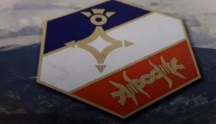 11 novembre : Commémoration de l'armistice de 1918 de la 1ère guerre mondiale devant le monument aux morts, suivie d'un repas à la salle polyvalente. Inscription auprès du Président 04 90 30 88 275 décembre : Commémoration de la fin des combats en Algérie, cérémonie à Cairanne (horaire à définir).Présidente : Dominique CUMINO 06 26 16 09 10 ou 04 90 30 88 02 dominique.cumino@orange.fr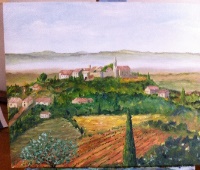 Vice-Présidente : Roselyne FAVIER,Trésorière et secrétaire : Sandrine POPZYCK.Initiation à la peinture à l’huile ou à l’acrylique tous les jeudis à compter du 19 octobre  de 14 à 17 heure. Ambiance chaleureuse et studieuse sous les conseils d’un Peintre-animateur d’expériences. Séances de modelage, à partir de la terre de Bollène offerte par l’association, organisées par une passionnée tous les lundis à compter du 2 octobre de 14 à 17 heure. Cours de peinture et patine sur bois donnés par une professionnelle un mercredi par mois à compter du 3 octobre de 14 à 17 heure, les autres mercredis du mois les participants se regroupent pour pratiquer cette activité et partager leur expérience.Tous les ateliers sont réalisés à la salle "Les cigales"Présidente : Jacqueline DUCERF 06 87 03 02 32 / jacquelineducerf@gmail.com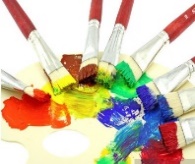 Pinceaux en liberté vise à favoriser et promouvoir l'activité créatrice, maîtriser une pratique, la concentration et la confiance en soi lors d'ateliers pour les enfants, adolescents ou adultes en cours collectifs (6 pers. max) ou particuliers. Diplômée d’Art Thérapie, J. DUCERF assiste aussi enfants ou adultes pour améliorer l’écriture et découvrir le plaisir d'écrire.Président : Eric DOUX – 06.10.31.76.01 / ericvaison@orange.fr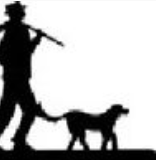 Président : Laurent BRUSSET – lb.brusset@gmail.com  06 87 61 80 98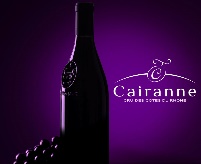 Contact : appellation.cairanne@gmail.com – http://www.vignerons-cairanne.com.FESTIVITÉSCette année encore, la Fête du Vin de Cairanne et les soirées Vin Mètre Cube by Cairanne ont rencontré un franc succès et ont permis de faire rayonner le Cru Cairanne dans toute la Vallée du Rhône. Merci à tous de votre soutien et enthousiasme ! Nous espérons que ces moments resteront gravés dans vos mémoires. Rendez-vous en 2024 ! Laurent BrussetPrésident du Syndicat des vignerons de CairanneSENTIERS DU CAIRANNE : NOUVEAUTÉ 2023 ! La beauté des paysages de Cairanne a fait émerger un nouveau projet paysager et touristique au sein du Syndicat des vignerons de Cairanne.Nouvelle addition à notre commune, deux sentiers pédestres viticoles ont vu le jour cet été et seront très bientôt inaugurés ! Dès à présent, partez en balade sur les Sentiers du Cairanne : Sentier Bouteille (6 km) & Sentier Magnum (10 km). Via ces itinéraires, vous découvrirez le vignoble à travers ses paysages et saisirez toute l’importance du terroir, des cépages, du savoir-faire et de l'engagement des vignerons dans l’élaboration des vins de Cairanne. Le départ s'effectue devant la Maison du Cairanne située au cœur du village. Pour plus de facilité, retrouvez les tracés précis des randonnées sur le site et l'application Visorando.Randonneurs aguerris ou simples promeneurs, vous y trouverez votre bonheur. Bonne promenadeJE PLANTE MON ARBRE À CAIRANNEDans le cadre de la Charte Paysagère et Environnementale du Cru Cairanne, l’action Je Plante Mon Arbre à Cairanne est reconduite cet automne. Le principe : permettre à tout un chacun d’acheter un arbre qui sera planté par un vigneron à proximité d'une parcelle de vigne propice à son épanouissement. Suivez nos actualités et commandez votre arbre en ligne dès le mois d'octobre ! En parallèle, les vignerons de Cairanne poursuivent leur programme de 1000 arbres plantés sur 5 ans et contribuent ainsi activement à la pérennisation et à l'embellissement du paysage au bénéfice des générations futuresPrésidents : Michel JACQUET  06.11.86.35.12 et Pierre BAUDIN06.99.19.58.65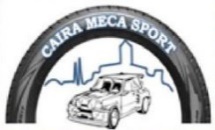 Organisation ou participation aux manifestations avec comme point commun la mécanique.Samedi 11 novembre : Rallye Terre de Vaucluse du 10 au 12 novembre. Spéciales de Cairanne samedi 1128 et 29 octobre : participation de CMS au rallye de SarriansDescente de caisses à savon annulée sur 2023, rendez-vous les 17 et 28 avril 2024 !! Préparez vos bolides !Présidente : M. Sandra DE ROSE06.17.11.58.82 / ape.cairanne@gmail.com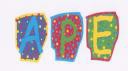 L’Association des Parents d’Élèves (APE) s’occupe de récolter les fonds nécessaires aux sorties des enfants de l’école communale par le biais de nombreuses manifestations pour répondre     aux projets des maîtresses. Venez participer pour que nous puissions permettre ces   animations !! Toute participation, même une heure de votre temps rend ces sorties possibles !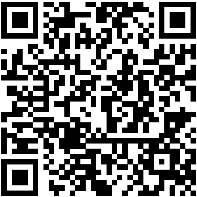 L’APE échange avec les parents d’élèves à l’aide du blog mis en place, il permet d’obtenir toutes les informations concernant l’association. Un QR code a également été créé pour permettre d’accéder au blog de l’APE.À compter du 29 septembre :  vente des gâteaux tous les vendredis d’école - 16h devant le portail – 1€ / partVendredi 20 octobre : boum des vacances - ouverte aux enfants scolarisés à Cairanne.Courant novembre : après-midi jeux de société oika oikaCourant novembre : vide grenier permanent. À ce titre, l’APE récupère les jeux et livres, en très bon état. Si vous en avez, veuillez-vous faire connaître au 06 17 11 58 82, nous les vendrons au profit des enfants lors de cette manifestation.   Octobre/novembre :  ramassage des olives. Dates à définir  9 décembre : marché de Noël : vente de boissons chaudes et crêpes, huile d'olive...Président : Mathieu FARENC06 15 68 62 33/ mathieu-farenc@outlook.fr -comitedesfetes.cairanne@outlook.fr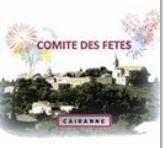 Contact : cairannecdf@gmail.com20 octobre :  retransmission sur grand écran de la 1ère Demi-finale de rugby de la Coupe du Monde. Buvette et grillades du CDF à partir de 18h00 sous la halle.21 octobre à partir de 08h30 Déjeuner du Vigneron : Charcuterie, Tripes, Fromage et Vin. Inscription obligatoire en mairie, au café de la place ou sur cairannecdf@gmail.com  (25 € / pers) sous la halle.21 octobre :  retransmission sur grand écran de la 2nde Demi-finale de rugby de la Coupe du Monde. Buvette et grillades du CDF à partir de 18h00 sous la halle.28 octobre :  retransmission sur grand écran de la Finale de rugby de la Coupe du Monde. Buvette et grillades du CDF à partir de 18h00 sous la halle.9 décembre : Marché de Noël (informations complémentaires communiquées ultérieurement sur Panneau Pockett) Présidente : Mme Claudine MONIER 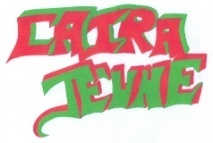 Pour tous renseignements, contacter Mme Magalie RICART  06.38.37.11.03Utilisation d’activités culturelle et sportive comme vecteur d’éducation et d’épanouissement des jeunes adhérents. Prix adaptés dès le premier enfant et dégressifs à compter du second selon possibilité, cotisation 12 € par famille plus participation par enfant aux sorties ou activités.
Président : M. Christian IMBS 06.24.02.28.65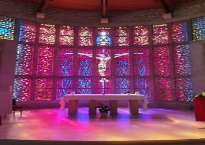 Pour tout renseignement : baptême, mariage, obsèques, prendre contact avec Monsieur le Curé de Sainte Cécile les Vignes : 04.86.71.23.56 / 07.65.71.42.22 ou M. C. IMBS : 06.24.02.28.65.Pas de cérémonie les lundis en dehors des fêtes catholiquesLes plannings mensuels des messes sont affichés à La Chapelle Notre Dame de la Vigne et du Rosaire, consultables sur le site internet http://egliseinfo.catholique.fr ou https://www.sainte-cecile.paroisse84.fr/ (Menu – Catéchisme – Horaires et inscriptions) ou encore via l'application numérique Panneau Pocket que vous pouvez télécharger sur votre mobile.   Rentrée des catéchismes (CE2-CM1 et CM2) de 16h30 à 17h45 – Salle paroissiale : Contacts : Christine Biscarrat (06 66 84 28 48), Sandra Bennasser (06 67 80 84 51), Oksana Gleize (07 87 17 33 00), Père Apollinaire Onanéna (07 65 71 42 22)  Messe de secteur pour la rentrée des catéchismes le dimanche 22 octobre à La Chapelle Notre Dame de la      Vigne et du Rosaire à 10h30.  Éveil à la foi pour les enfants de CP et CE1 : une fois par mois le mardi à 16h30 au Presbytère de Sainte      Cécile (contact : Claudine 06 11 11 84 40)  L'Aumônerie pour les enfants de la 6ème à la seconde : une fois par mois au Presbytère de Sainte Cécile    (Contact : Claudine 06 11 11 84 40)Le Secours Catholique du secteur Ste Cécile, Cairanne, Lagarde met à disposition un camion épicerie solidaire aménagé qui répond aux besoins des personnes en difficultés. Cette aide est cumulable avec les autres associations caritatives.Ce service propose un assortiment complet de produits, comme pour une épicerie fixe : produits alimentaires, fruits et légumes, surgelés, produits laitiers, d’hygiène, d’entretien de la maison, etc. C'est ouvert à toutes les personnes sans aucune discrimination. Les personnes qui vous recevront peuvent vous conseiller pour remplir un dossier de demande d’aide si besoin.Le camion épicerie solidaire sera présent tous les vendredis de 9h00 à 11h00 à Ste Cécile les Vignes derrière la mairie. Inscriptions sur rendez-vous et sur place :Secours Catholique 07 65 71 42 22   saintececile.840@secourscatholique.orgou CCAS Mairie 04 90 30 80 17 ccas@sainte-cecile.orgPrésidente : Sophie DALENS 06 43 64 58 47 / contactcairangym@gmail.com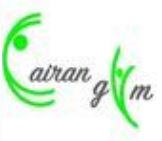 Reprise des cours depuis le 4 septembre 2023.      LUNDIS Sandra : cours de zumba (enfants et adultes) + Fitness 	17h00 – 17h45 : Zumba kids Jr – 4/6 ans	18h00 – 18h45 : Zumba Kids – 7/9 ans	19h00 – 19h45 : Zumba Adultes	20h00 – 21h00 : Renfo CAFD      JEUDIS Nouvelle coach sportive Géraldine : cours de pilâtes et Full Body	18h30 – 9h30 : Pilates	19h30 – 20h30 : Full BodyRenseignements et inscriptions : contactcairangym@gmail.com ou 06 14 28 37 75PLANETE ADOS - AIDE AUX DEVOIRS ECOLE DE CAIRANNE                           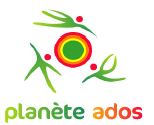 Mme BERTELLO  06 87 15 87 63 / Dr Claude FOURNIER                                                      aideauxdevoirscairanne@orange.fr pour tous renseignementsPendant la garderie, avec l'association "Planète ados" et la participation active de bénévoles, une aide aux devoirs est mise en place à partir du mois de Novembre. Cette aide a lieu de 17h00 à 18h00. Les jours ont été fixés pour cette année en fonction du nombre et de la disponibilité des bénévoles. Pour que vos enfants en bénéficient il faut qu'ils soient inscrits à l'association et à la garderie de l'école.L’association est en recherche de bénévoles disponibles pour l'aide aux devoirs en primaire. Une à deux heures par semaine en temps scolaire, niveau bac ou études supérieures. Contact : 06 41 75 17 02 ou 06 82 84 90 35.L’association organise des ateliers « l’oral sans le trac » destinés aux collégiennes-collégiens, lycéennes-lycéens en trois séances de trois heures partagées par groupe de 5 à 10 personnes pour les entraîner à s'exprimer en public sans problème, que ce soit lors d’un exam ou dans toute autre circonstance. Ateliers dispensés par une animatrice diplômée. Les séances auront lieu dans les clubs-ados ou clubs-jeunes pendant les vacances d’automne, de février et de printemps. Pour plus d'infos : contacter l'animatrice, Hosatte M.-Emmanuelle 07 77 25 51 67. Inscriptions au 07 77 25 51 67 ou 06 45 45 49 54 ou contact@planete-ados.orgPrésident : M. Gérard COUSSOT 04.90.60.12.90 / gerard.coussot@wanadoo.fr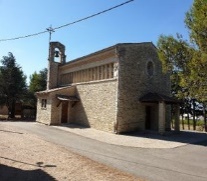 L’association « Cairanne et son vieux village » est une association dynamique pour la vie locale en territoire rural, association loi 1901 a été créée en 2014. Ses principaux objets sont la promotion du Patrimoine de Cairanne et la pérennisation de l’environnement paysager du village : Des parcours touristiques interactifs numériques avec des panneaux d'information contenant des QR codes, un dispositif automatisé de présentation audiovisuelle du village.Des actions de préservation du patrimoine bâti avec la restauration de tableaux,  la rénovation d'une cloche dans les murailles, la conception d’un clocheton, la mise en place de vitraux-verre,…Des expositions autour des traditions et de l'identité locale. Des manifestations ludiques pour un public jeune / scolaire avec une présentation adaptée sur le patrimoine, une course au trésor, une conférence itinérante dans le village…Elle échange au travers d’un site internet avec notamment une chronique mensuelle www.cairannevieuxvillage.euCette initiative a pour but de mobiliser et faire participer les citoyens à l’élaboration des chroniques-web soit par la fourniture de documents anciens soit par un projet d’écriture, 61chroniques viennent d’être publiées.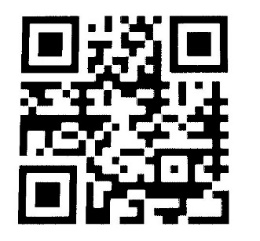 Une brochure sur le Parcours patrimonial du vieux village de Cairanne et le circuit des chapelles vient d’être rédigée, elle est disponible à la mairie.Association musicale - Instruments BAO-PAO - Ouvert à tout public.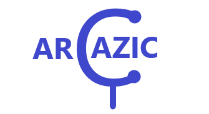 Contact : M. Lazare LETERRIER 07.69.79.05.61 et Sophie 07.69.64.64.65arcazic@gmail.com - Activités essentiellement en structures handicap et EPHAD.Contact : Mme Marina CUMINO 06.12.62.79.02 / assoc.lceb@gmail.com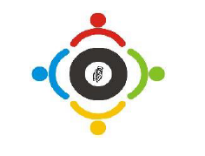 Infos sur : www.lescigalesenballade.comApprenez l’anglais et l’italien dans une atmosphère agréable et sympathique en coursparticuliers ou collectifs de maximum 7 personnes.L’association offre un service adapté aux besoins et niveau de langue de chacun pour aider à progresser à la fois grammaticalement et verbalement. Son concept ? 0n peut apprendre à tout âge ! Alors n’hésitez plus ! Venez essayer dès à présent !Formation aux bases de l’Informatique, intervention à domicile pour une adaptation à votre environnement.Cette année encore l’association organise sa tombola de Noël en ligne via le lien helloasso ci-dessous du 20/11 au 20/12/2023, 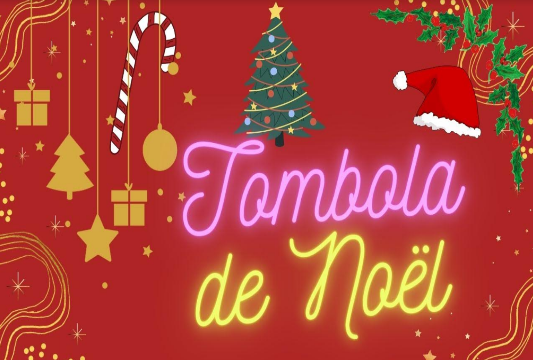 Tirage à Cairanne à la salle au 10 rue de la régie à 15h. https://www.helloasso.com/associations/les-cigales-en-ballade/evenements/tombola-de-noel-2023 Sinon rendez-vous sur le site www.lescigalesenballade.com à la rubrique "Actualités / tombola" pour acheter vos billets et tenter votre chance ! Présidente : Mme Maryline CONSTANCE  04.90.30.70.57 / 06 84 44 57 66 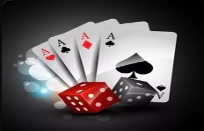 constance.marilyne@orange.frMme Renée BRAMAND  04.90.30.73.05Goûter, belote, scrabble, rami…. Les personnes de 55 ans et plus seront les bienvenues et le meilleur accueil leursera réservé à la salle « Les Cigales », Lotissement Les Oliviers. Les concours de belote sont ouverts à tous. Loto familial les mardis à 14h00 :			Concours de belote les mercredis à 14h00 :	        7 novembre – 5 décembre			     15 novembre – 13 décembrePrésident : J Pierre BLANCHARD 06 31 74 25 95 /jean-pierre.blanchard16@wanadoo.fr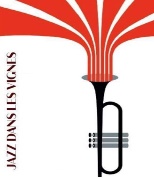 www.jazzdanslesvignes.fr /Samedi 4 novembre à la Cave coopérative de Cairanne à 18h : VG Trio		Tanguy BLUM – Olivier KIKTEFF – Yannick ALCOERPrésidente : Francesca FARENC09 65 36 43 68 / www.dondusang.net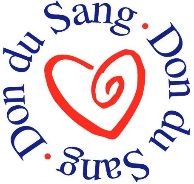 Le don du sang, c'est 450 ml de prélevé, un acte vital et nécessaire, un don de sang, un don de soi.L'Amicale de Cairanne vous invite à participer aux prochaines collectes dont le calendrier a évolué vers une nouvelle programmation qui fusionne les collectes de Cairanne et Ste Cécile les Vignes avec 5 dates par an sur Ste Cécile.INSTITUT FRANCAIS DE YOGA – SUKHA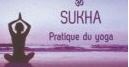 Présidente : Fabienne BOUSQUETFondatrice : Cathy GUEYTE06 85 42 75 54 / cathy.gueyte@wanadoo.frL’association SUKHA vous propose depuis le 20 septembre des séances de yoga le mercredi de 18h45 à 20h et le jeudi de 9h30 à 10h45 à la salle Frédéric ALARY du donjon au vieux village.Président : Anthony RAMBAULT -06 82 28 59 40 / a.rambault@gmail.com 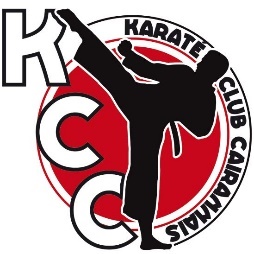 Formateur : Lazare LETERRIER (1ère Dan) Karaté BABY, sous forme de jeu - 3 à 6 ans : Mercredi 17h00 – 17h45Karaté ADO - 7 à 13 ans : Mercredi 18h00 – 19h00Karaté ADULTE - à partie de 14 ans : 19h15 – 20h45	Cours dispensés à la salle polyvalente de CairanneagendaRenseignements :	Mairie				04.90.30.82.12		www.cairanne.frSyndicat des vignerons	04.90.30.86.53	www.vignerons-cairanne.comAu cas où il y ait des modifications ou pour les rendez-vous hebdomadaires des différentes associations : Vérifiez les informations auprès des organisateurs.Retrouvez toutes les informations sur les associations sur le site de la communeEt toutes les animations sur Panneau PocketMairieÉtat CivilMairieInfosAC-PG/CATMAssociation Cairannaise de Créations, Animations et Découvertes (ACCAD)Pinceaux en libertéAssociation des chasseurs de CairanneSyndicat des Vignerons de CairanneCaira Meca SportAssociation des Parents d’Élèves, École Yann ARTHUS BERTRANDComité des fêtesAssociation CairajeuneAssociation ParoissialeCairan GymPlanete adosCairanne et soN vieux villageAssociation Cairanne et son vieux villageARCAZICLes Cigales en BalladeLes Cigales en Balade3eme ÉtapeJazz dans les vignesLe Don du SangSUKHALes Cigales en BaladeKaraté  Club CairannaisLes rendez-vousMensuelsLes rendez-vousMensuelsCLIC (infos gériatrie)Que sur rendez-vousLes rendez-vousMensuelsLes rendez-vousMensuelsRelais Assistantes Maternelles1er jeudi, de 9h30 à 11h30, Maison des EnfantsLes rendez-vousMensuelsLes rendez-vousMensuelsAssociation Parents d’ÉlèvesVendredi 16h : vente de gâteauxOCTOBREVendredi 20Comité des Fêtes18h Retransmission 1ère 1/2 finale CDM Rugby – Halle OCTOBREVendredi 20Ass Parents d’ElèvesBoom des vacances – Salle polyvalenteOCTOBRESamedi 21Comité des Fêtes8h30 Déjeuner du Vigneron – Halle de CairanneOCTOBRESamedi 21Comité des Fêtes18h Retransmission 2ème 1/2 finale CDM Rugby – HalleOCTOBREDimanche 22Ass. Paroissiale10h30 Messe de secteur - rentrée des catéchismesChapelle Notre Dame de la Vigne et du RosaireOCTOBRESamedi 28Comité des Fêtes18h Retransmission Finale CDM Rugby – Halle OCTOBREÀ définirAss. Parents d’ÉlèvesRamassage des olivesNOVEMBREÀ définirAss. Parents d’ÉlèvesRamassage des olivesNOVEMBRESamedi 4Ass. Jazz dans les Vignes18h Concert à la Cave Coopérative de Cairanne VG TrioNOVEMBREMardi 7Ass. 3ème étape 14h loto familial Salle Les CigalesNOVEMBRESamedi 11 Ass. Ancien combattants CATMCommémoration de l'armistice de 1918NOVEMBRESamedi 11 Ass ; CAIRA MECA SPORTRallye Terre de Vaucluse - Spéciales de CairanneNOVEMBREMercredi 15Ass. 3ème étape 14h Concours de belote - Salle Les CigalesNOVEMBREÀ définirAss. Parents d’ÉlèvesAprès-midi jeux de société oika oikaVide grenier permanentDEEMBREMardi 5Ass. 3ème étape 14h loto familial Salle Les CigalesDEEMBREMardi 5Ass. Ancien combattants CATMCommémoration de la fin des combats en AlgérieDEEMBRESamedi 9Comité des FêtesMarché de NoëlDEEMBRESamedi 9Ass. Parents d’ÉlèvesVente de boissons chaudes et crêpes, huile d'oliveDEEMBREMercredi 13Ass. 3ème étape 14h Concours de belote - Salle Les CigalesDEEMBREMercredi 20Ass. Les cigales en ballade15h tirage au sort Tombola de Noël -10 R de la régie JANVSamedi 7Mairie19h - Vœux du Maire - Salle PolyvalenteJANVDimanche 14Union Musicale Sarriannaise 17h - Concert du Nouvel An 2024 – Salle Polyvalente